Nom du club omnisports : ……………………………………………………………………………………………………………….......Session de formation : …………………………………………………………………………………………………………………………..Liste des participants du club :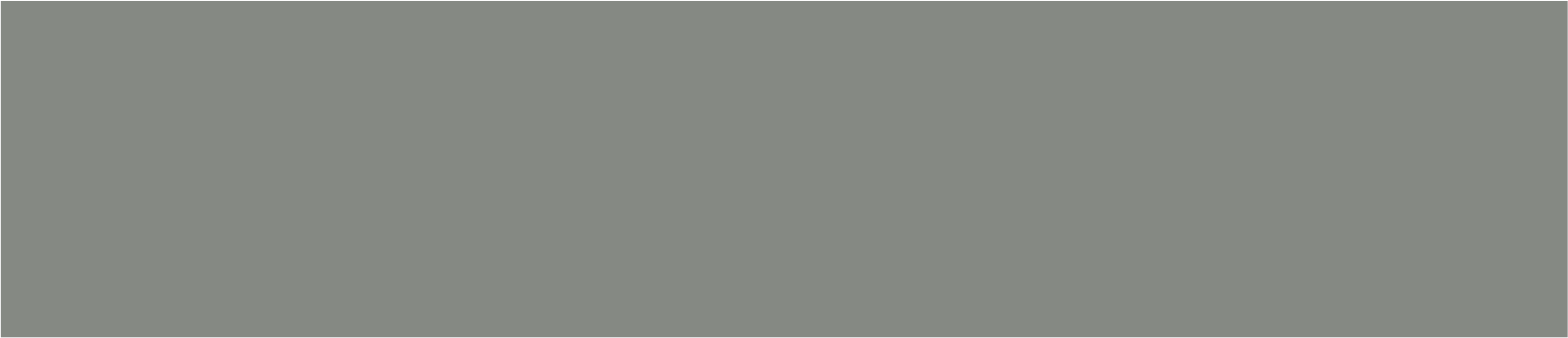 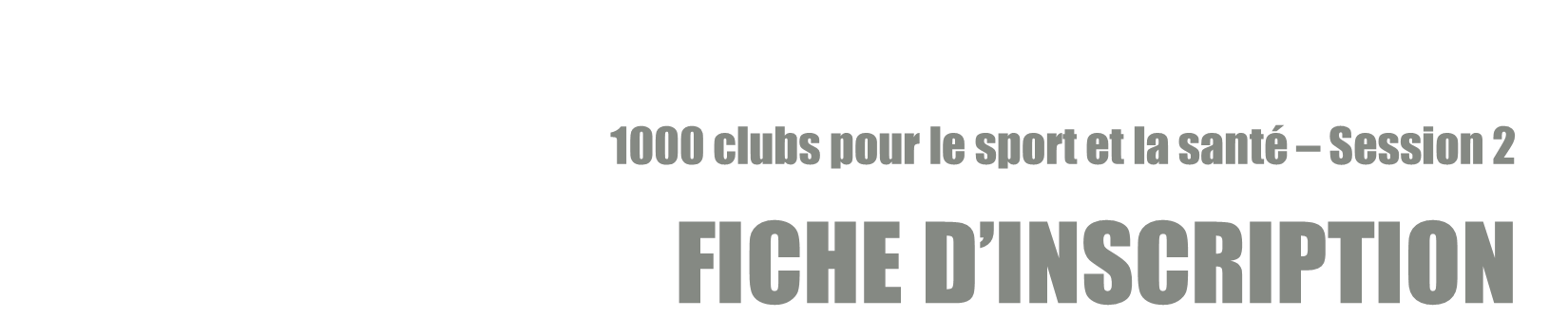 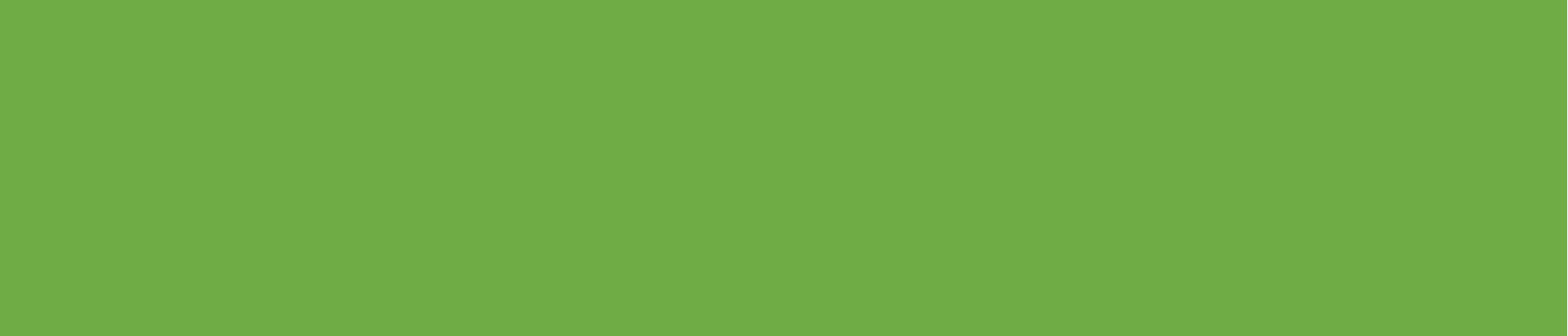 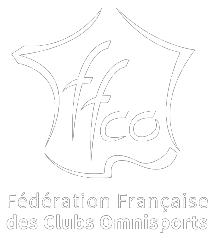 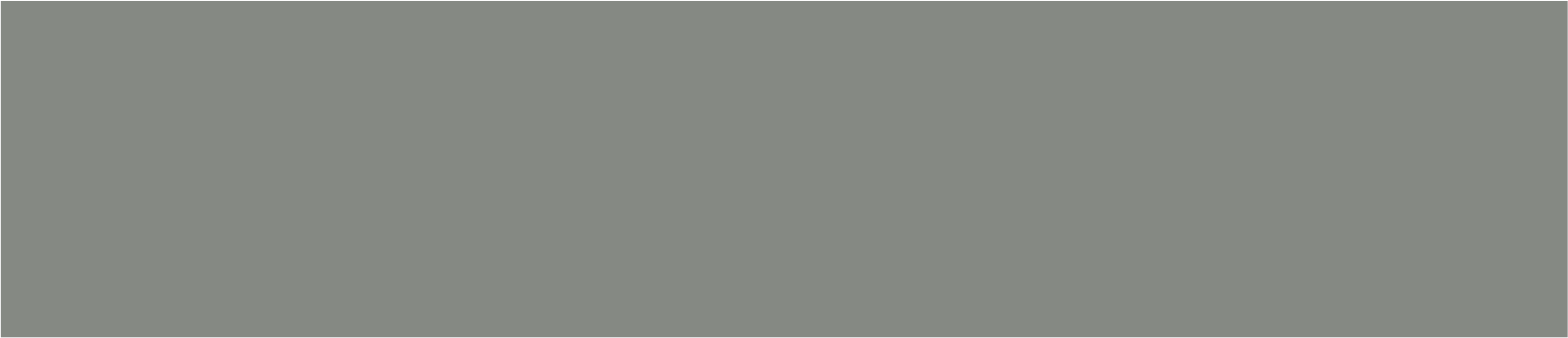 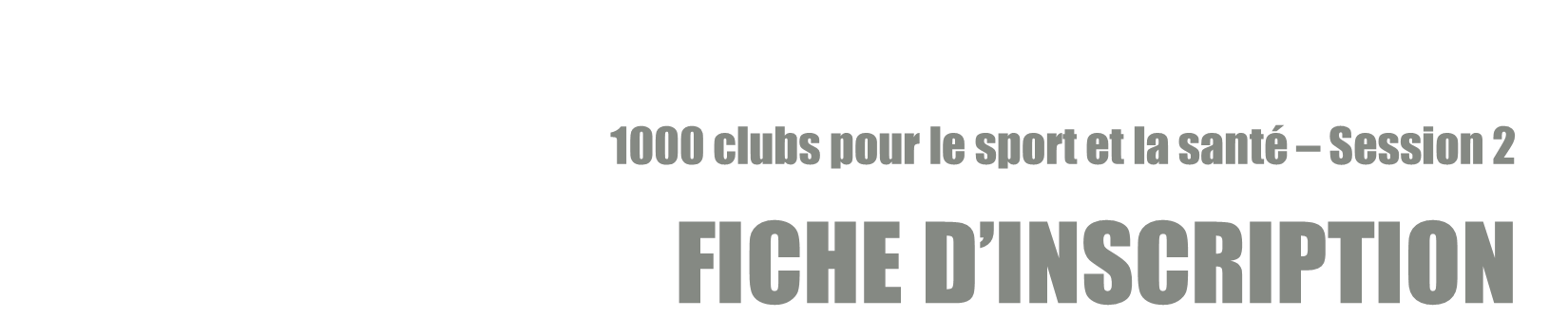 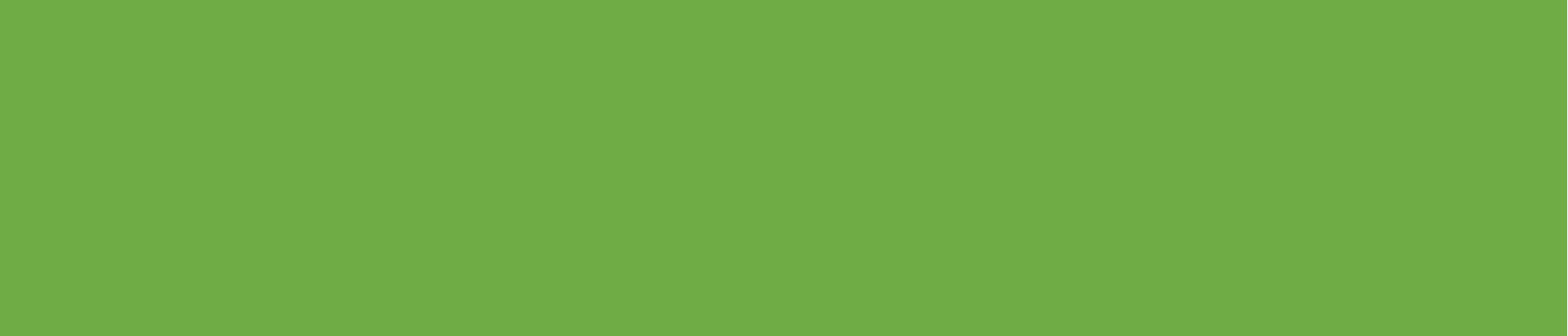 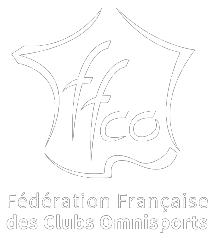 Nom / Prénom du président du club omnisports :Date : Signature :Nom /Prénom des participantsSectionPoste(si éducateur, précisez le(s)diplôme(s))TéléphoneAdresse emailPARTICIPANT 1PARTICIPANT 2PARTICIPANT 3PARTICIPANT 4PARTICIPANT 5PARTICIPANT 6PARTICIPANT 7PARTICIPANT 8PARTICIPANT 9PARTICIPANT 10